Sarah Terisa McKean1879 - 1880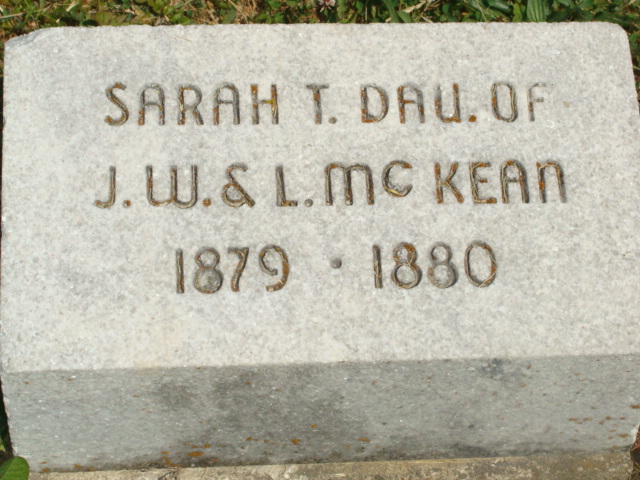 Photo by Alicia KneussNo obit found at this time